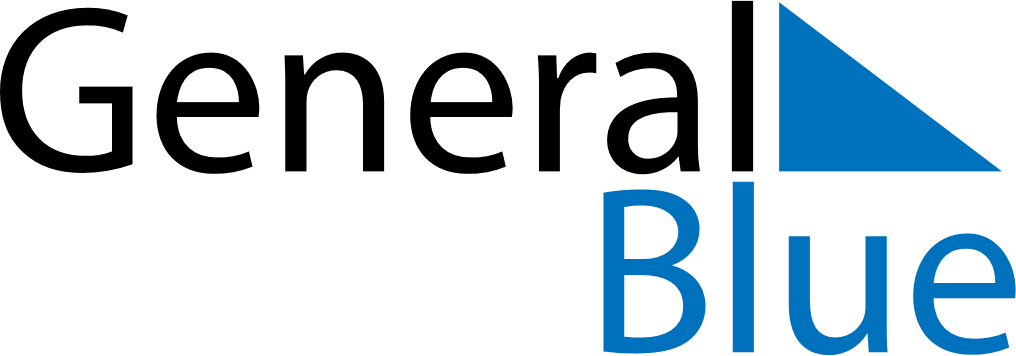 Weekly CalendarAugust 18, 2024 - August 24, 2024Weekly CalendarAugust 18, 2024 - August 24, 2024SundayAug 18SundayAug 18MondayAug 19TuesdayAug 20TuesdayAug 20WednesdayAug 21ThursdayAug 22ThursdayAug 22FridayAug 23SaturdayAug 24SaturdayAug 24My Notes